"فرمت گزارش نهایی طرح های پژوهشی انجام شده در پژوهشگاه استاندارد"رعایت موارد زیر در نگارش گزارش نهایی طرح های پژوهشی الزامی می باشد : تعداد سطرهای گزارش حداقل 25 و حداکثر 28 سطر در یک صفحه و فاصله بین دو سط حداکثر یک سانتیمتر باشد.حاشیه سمت راست:  5/3 سانتیمترحاشیه سمت چپ : 5/2 سانتیمترحاشیه بالای صفحه: 5/2 سانتیمترحاشیه پایین صفحه : 2 سانتیمترفونت متن فارسی : B nazanin 14فونت متن انگلیسی: Time New Roman 12  اندازه عناوین بخش ها با فونت 14-16 سیاه  (bold)اندازه زیربخش ها با همان فونت و یک سایز کوچکتر و سیاه چاپ گزارش می بایست دو رو باشد . آرم پژوهشگاه را می توانید ازسرویس FTP پژوهشگاه به آدرس  FTP:\\ SRI-FTP\SRI-Logoتهیه فرمایید . ترتیب موضوعات :صفحه روجلدی فارسی (پیوست 1) صفحه "بسم الله الرحمن الرحیم" صفحه عنوان با ذکر اسامی همکاران و محل انجام طرح (سطر بعدی نام مجری)  ( پیوست 2 ) تشکر و قدردانی  چکیده (فارسی)فهرست مطالب  فصل اول : مقدمه فصل دوم : روش تحقیق ، مواد و روش های آزمایش فصل سوم:  نتایج  فصل چهارم : بحث و نتیجه گیری و کاربردهافصل پنجم : منابع و ماخذ فصل ششم : پیوست ها چکیده انگلیسیصفحه عنوان انگلیسیچکیده فارسی :  نوع و اندازه عنوان : B Titr 14نوع و اندازه متن چکیده : B nazanin 14کلمات کلیدی : نوع و اندازه عنوان : B Titr 14نوع و اندازه کلمات: B nazanin 14کلمات کلیدی در صفحه چکیده و بعد از چکیده قرار می گیرد . یادآوری می گردد مجری بایستی فقط کلمات کلیدی را بدون توضیحات ذکر نماید . شماره گذاری مطالب : فصول :  در صورت نیاز به شماره گذاری ، بخش های هر فصل به ترتیب از شماره "1"  شماره گذاری شوند . شماره هر فصل قسمت یا بند و فرمول ها به ترتیب از راست به چپ نوشته می شود مانند:1-3-1-3-1-شکل ها : می بایست دارای شماره هایی به ترتیب زیر باشند. شماره شکل در زیر شکل و در وسط صفحه به ترتیب زیر نوشته شود :شماره شکل – شماره فصل ... مثال : (شکل 4-3- روند رشد درآمد ملی ...)جداول : بایستی دارای شماره باشند . شماره جدول در بالای آن و در وسط صفحه به ترتیب زیر نوشته شود : شماره جدول – شماره فصل ... مثال : (جدول 5-3- سهم دهکهای درآمدی....)فرمول ها ، معادلات و روابط : بایستی دارای شماره باشند . شماره آنها در انتهای سمت راست صفحه و درداخل پرانتز به ترتیب زیر نوشته شود :شماره معادله – شماره فصل . مثال معادله 4-5صفحات : شماره صفحات در پایین هر صفحه و در وسط تایپ شود (ضمایم نیز بایستی دارای شماره صفحه باشند . )منابع و ماخذ : شیوه منبع نویسی براساس روش APA پیوست ها : در صفحه اول هر پیوست، در بالا و وسط کادر، کلمه پیوست و شماره ترتیب آن درج شده و سپس با یک خط فاصله و در وسط کادر عنوان مربوطه آورده می شود. چکیده انگلیسی: مربوط به گزارش کلی طرح می باشد که در انتهای گزارش و قبل از صفحه عنوان انگلیسی می آید که به صورت زیر خواهد بود .Title (Times New Roman 14 Bold)Introduction (Times New Roman 12)Material  Method (Times New Roman 12)Conclusion (Times New Roman 12)Keyword (Times New Roman 12)صفحه عنوان انگلیسی:  انتهای گزارش طبق پیوست 3  (پیوست 1)پژوهشگاه استانداردمعاونت پژوهشیگزارش نهایی طرح پژوهشی"BTitr16عنوان طرح""BTitr14  نام مجری "" BTitr 12     شناسه  طرح  "BTitr12 نام پژوهشکده  / دفتر ستادی  " BTitr12 " ماه و سال انتشار(پیوست 2)پژوهشگاه استانداردمعاونت پژوهشیگزارش نهایی طرح پژوهشی"BTitr16عنوان طرح""BTitr14  نام مجری "همکار/همکاران : " BTitr 12"BTitr14 نام ناظر/ کارفرما  "" BTitr 12     شناسه  طرح  "BTitr12 نام پژوهشکده  / دفتر ستادی  " BTitr12 " ماه و سال انتشار(پیوست 3)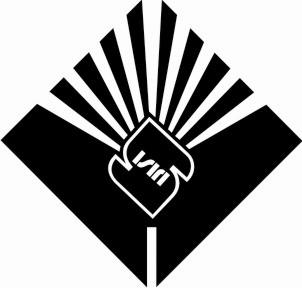  Standard Research Institute Final Project report :Faculty of Date